Přečti si v učebnici kapitolu – „Ryby“ - str. 30 - 32RYBYžijí ve vodědýchají žábramilíhnou se z vajíčektělo mají pokryté šupinamipohybují se pomocí ploutvíRyby jsou důležitou součástí lidské potravy.Pracuj s učebnicí na straně 30.Popiš části rybího těla.             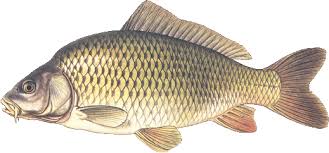 SLADKOVODNÍ RYBYŽIJÍ V POTOCÍCH, V ŘEKÁCH, V RYBNÍCÍCH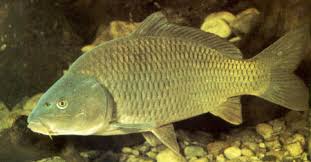 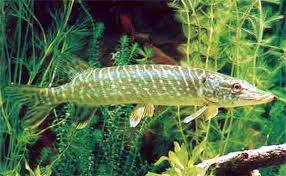 Kapr obecný                                                                 Štika obecná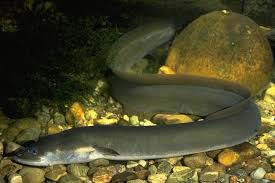 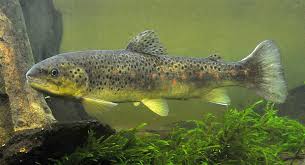 Úhoř říční                                                                Pstruh potoční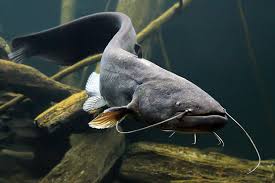 Sumec velkýMOŘSKÉ RYBYŽIJÍ VE SLANÉ VODĚ V MOŘÍCH A OCEÁNECH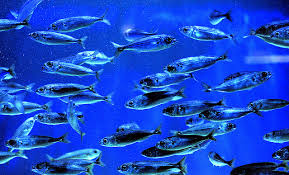 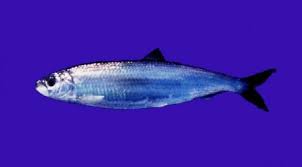 Sardinka obecná                                                           Sleď obecný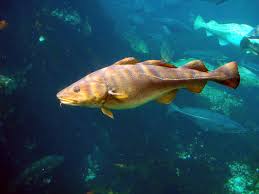 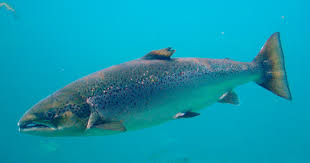 Treska obecná                                                             Losos obecný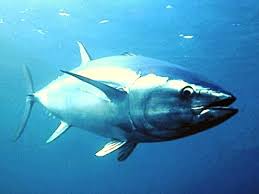 Tuňák obecnýK obrázkům ryb dopiš správné názvy.………………………………………………….………………………………………………….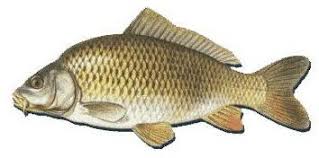 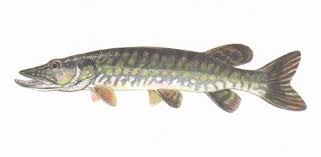 